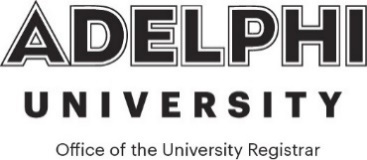 Section 1:	 Complete the information below:
Section 2:	Student: Enter the Joint Degree Institution Course Information for each course.  				Advisor: Enter the equivalent course/elective at Adelphi University for each course.Course 1 -	Joint Degree Institution: 	Adelphi equivalent:  Course 2 -	Joint Degree Institution:   	Adelphi equivalent:  Course 3 -	Joint Degree Institution:   	Adelphi equivalent:  Course 4 -	Joint Degree Institution:   	Adelphi equivalent:  Course 5 -	Joint Degree Institution:   	Adelphi equivalent:  Section 3:	Enter the degree you will be earning and the semester you will be graduating from Adelphi.Section 4:	Read and sign below.By typing my name into the box below, I authorize the joint institution listed above to release an academic transcript to the Adelphi University Registrar’s Office for the purpose of transferring credit in accordance with the joint degree agreement between the institutions.  I also authorize the review of my academic record in preparation for the candidacy for graduation from Adelphi University.Section 5:	Instructions for obtaining necessary approvals.Student: Forward this form, from your Adelphi email account, to your advisor.Advisor: Enter the course equivalents into the boxes above and forward this form to rschwartz@adelphi.edu.Dir of Pre-Prof Advising: Forward this form, indicating your approval, to registrar@adelphi.edu.							Reg Offc 4/20